Examining issues related to PV generator componentsGrasshope (hope.zh@gmail.com) Aug 2018Original objectivesDefine shading surface as PV generator object in EnergyPlus through LB+HBget the following Building electricity usage and PV electricity production related output variables for data analysis:Test modelA simple model was created for the test which includes a small building with three thermal zones in different shapes and volumes. Three shading surfaces detached from the roofs were defined as PV surfaces. Default settings on building program and constructions are used.Chicago’s epw file was used to get both cooling and heating loads.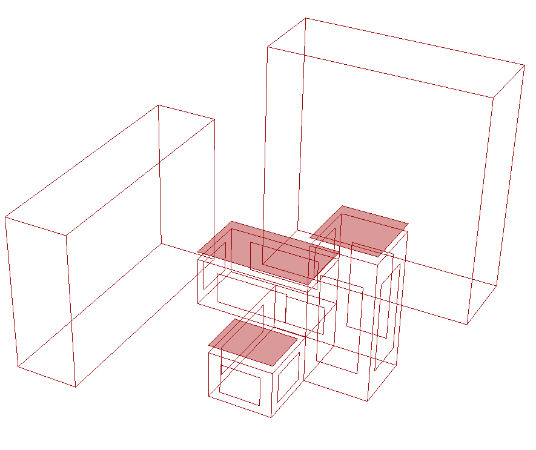 TestsDifferent combinations of the old and new versions of the following components were tested using the same building model. In total seven scenarios were tested. Compatibility between the components and main issues are summarized in the table below.ResultsCombination A (Scenario 1) using the older version of the components generates the requested output variables correctly. (see result of Scenario 1 on page 5)Combination B (Scenario 7) using the latest version of the components works only when the code of PVgen is revised in two places to suppress the error output of “-1”. A few of the key output variables requested were missing. (see result of Scenario 7 on page 13)Assuming the result of combination A is correct, the result on PV electricity yield for combination B is overestimated by 30.1%. (note the difference in energy unit)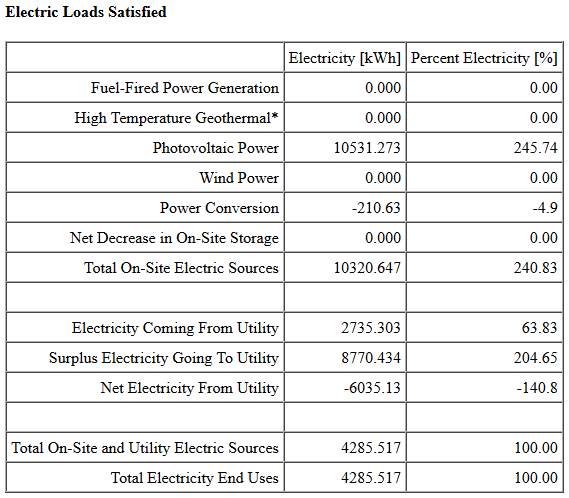 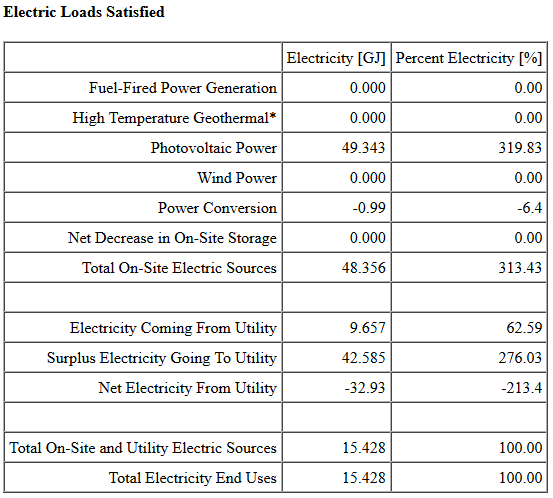 Result of combination A                                                     Result of combination B                For combination B, electricity usage is about the same. But cooling loads is overestimated by 7.2%, and heating loads is slightly underestimated by only -0.3%. 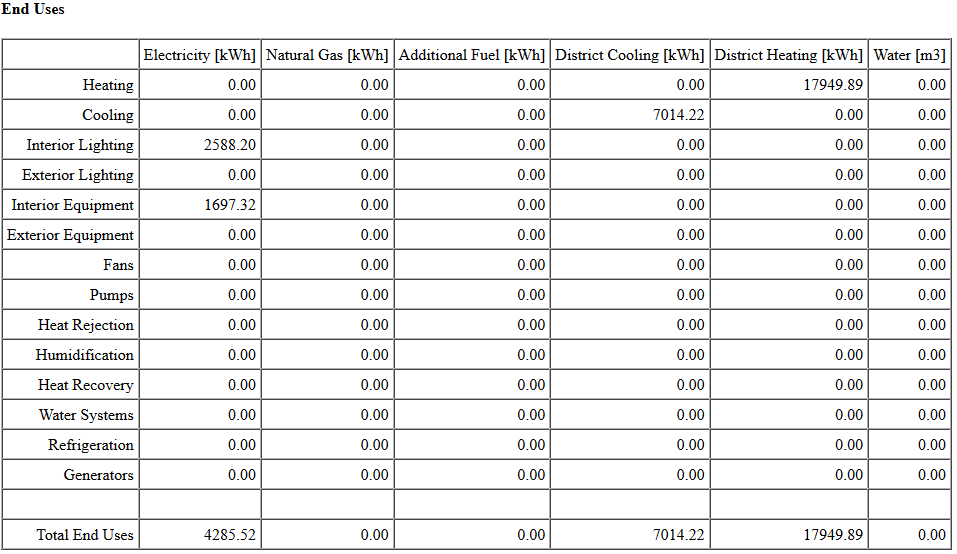 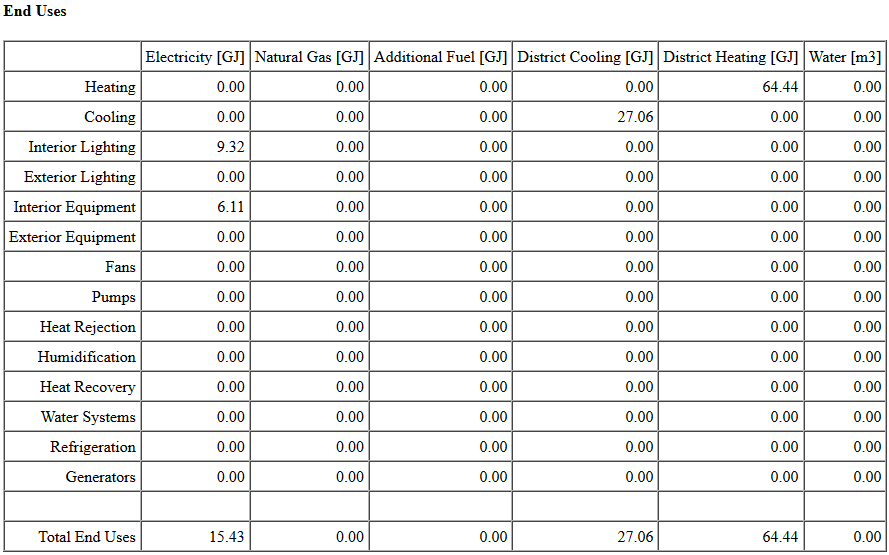 Result of combination A                                                       Result of combination B                Without PV, the difference in electricity usage, cooling and heating loads between combination A and B is very small and could be regarded as zero. The outcome of the seven scenarios tested are shown below.Scenario 1 (S1) : test_PVgen_s1.ghResults (correct):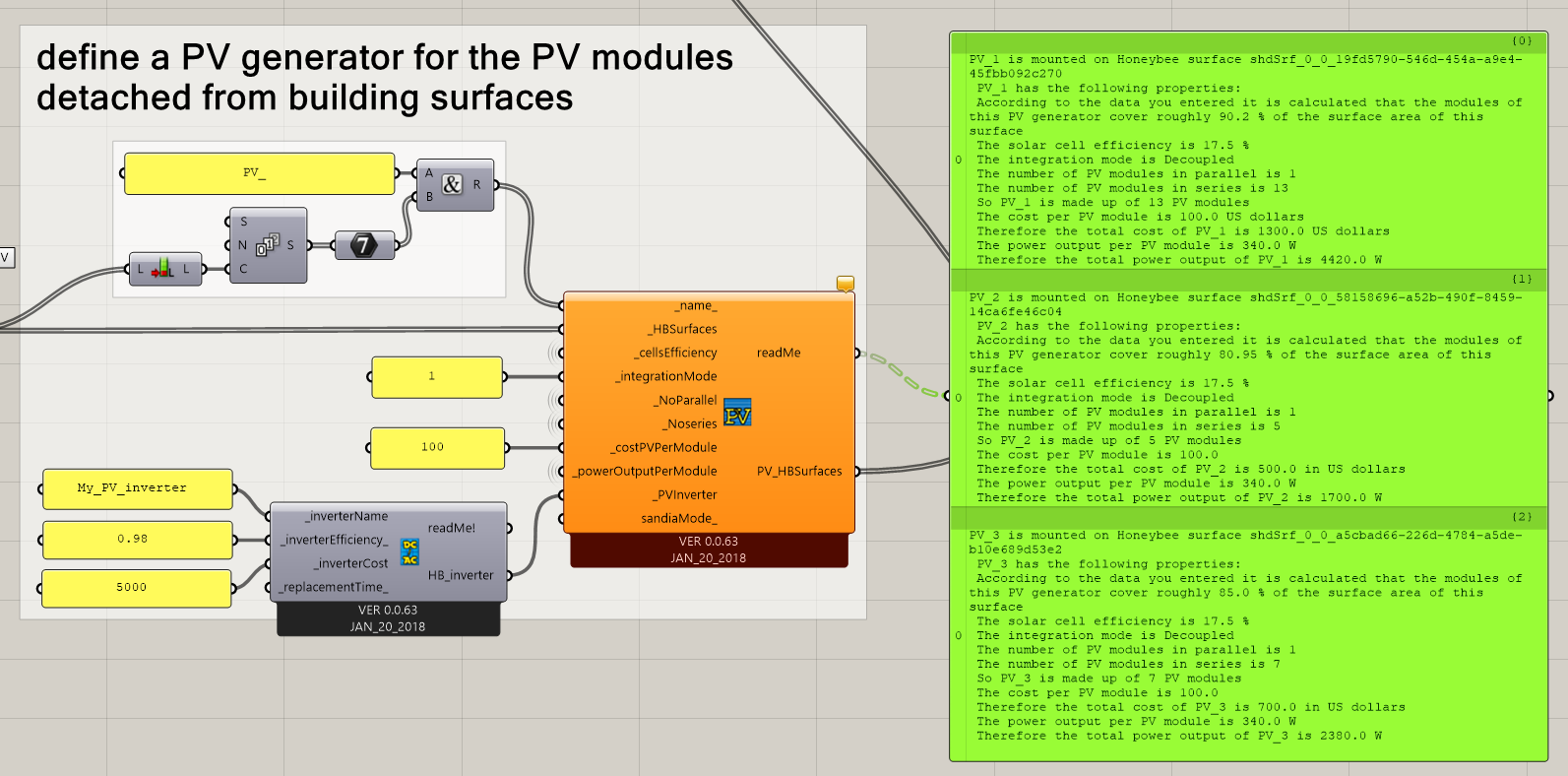 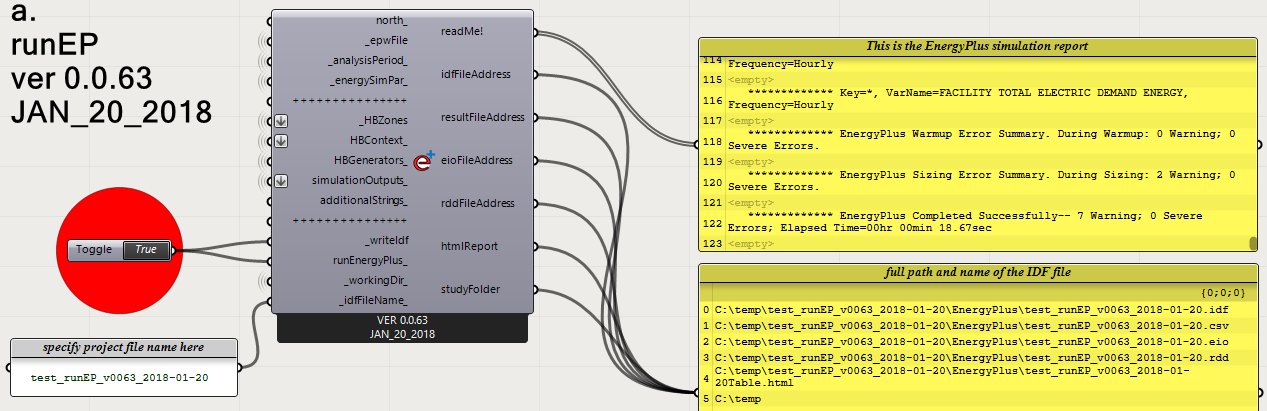 
End Uses (as reported in the html file generated)Electric Loads Satisfied (as reported in the html file generated)Scenario 2 (S2) : test_PVgen_s2.ghgenerationSystem component is replaced with the latest version. Results (correct): 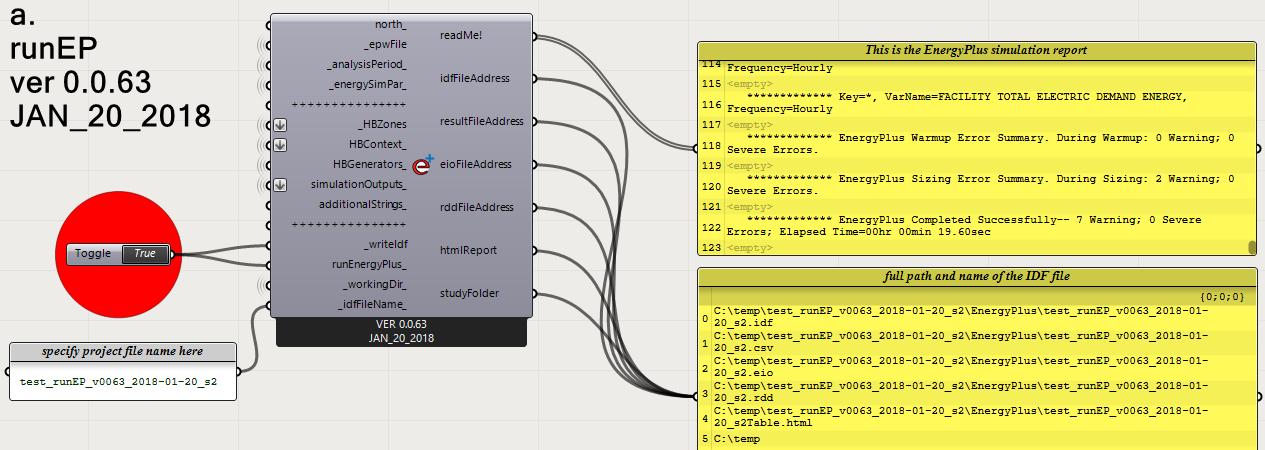 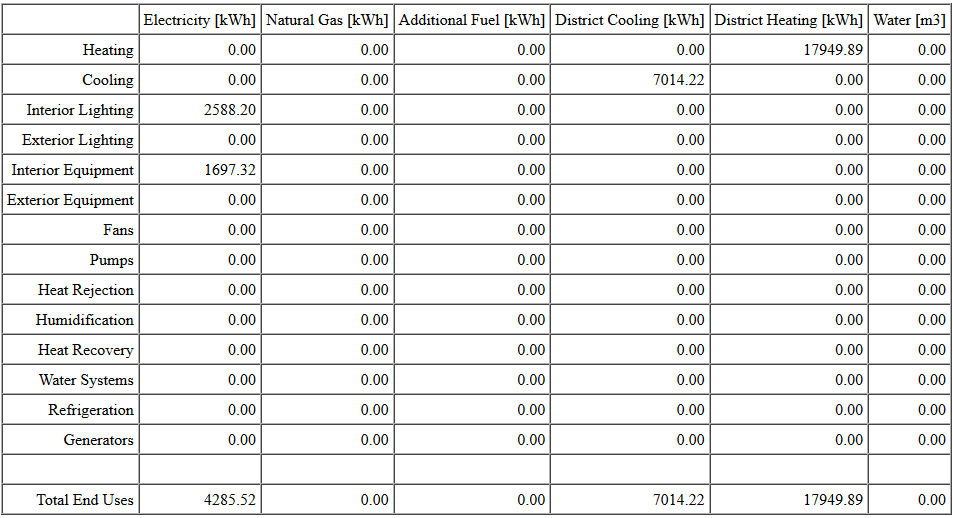 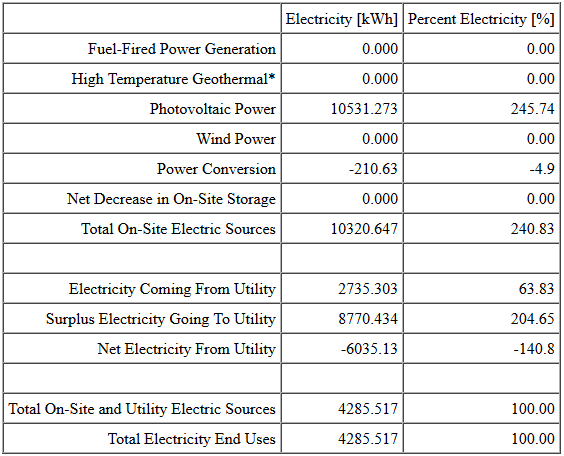 Scenario 3 (S3) : test_PVgen_s3.ghPVgen component is replaced with the latest version. Error:Got the following error even if the input data for each of the input nodes has been changed to a list of values:1. Solution exception:__init__() takes exactly 12 arguments (8 given)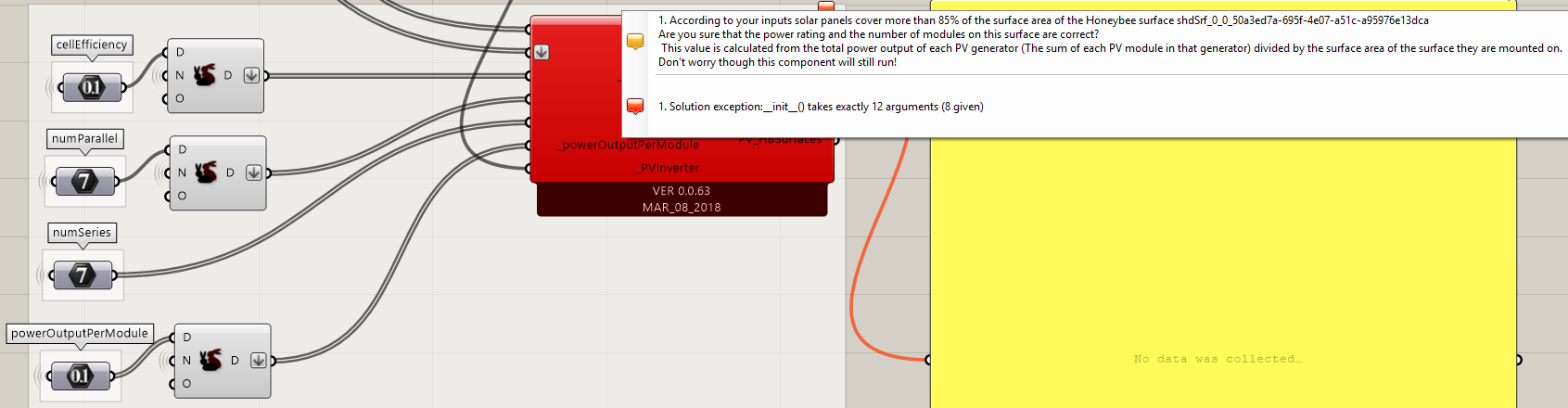 Unable to proceed to run the simulation. Scenario 4 (S4) : test_PVgen_s4.ghOld PVgen and generationSystem components were tested in new LB+HBError:Got the following error on mismatching input lists, although all the inputs remain the same. The length of a list of inputs into either _name_, _cellsEfficiency, _integrationMode, _NoParallel,_Noseries, _costPVgen or _powerOutput is longer than the number of Honeybee surfaces connected to this component! e.g if you have 2 Honeybee surfaces you cannot have 3 values input into _costPVgen! Please check the inputs and try again!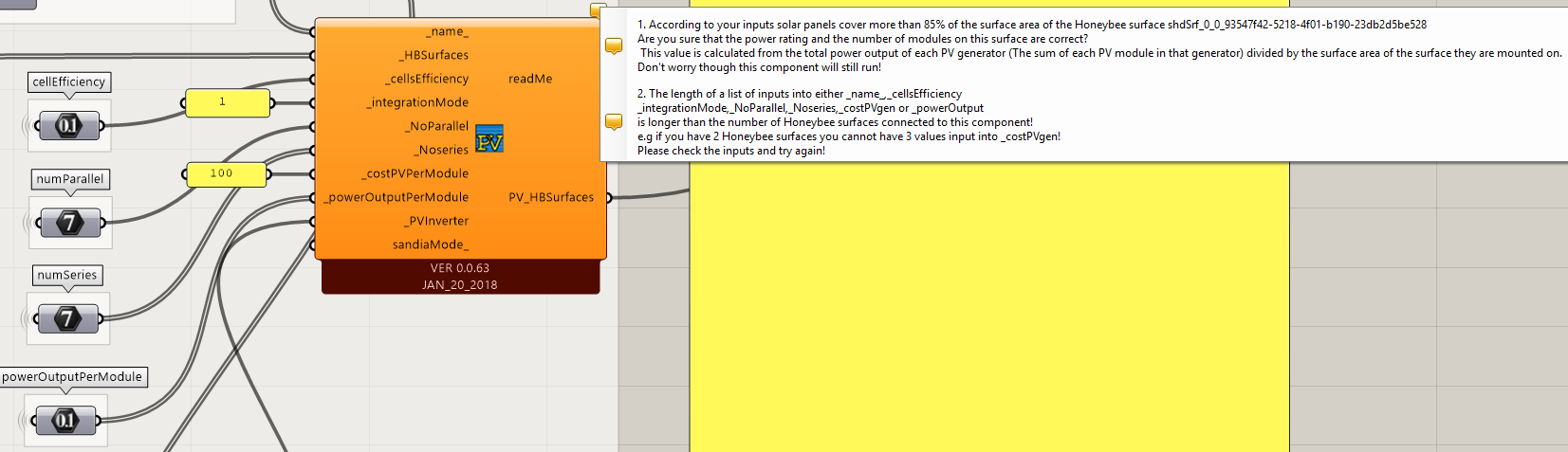 Unable to proceed to run the simulation. Scenario 5 (S5) : test_PVgen_s5.ghNew PVgen and generationSystem components were used. Error:Still have the input list length mismatching issuePV_HBSurfaces output is “-1”, although the PV generator definition seems to be OK.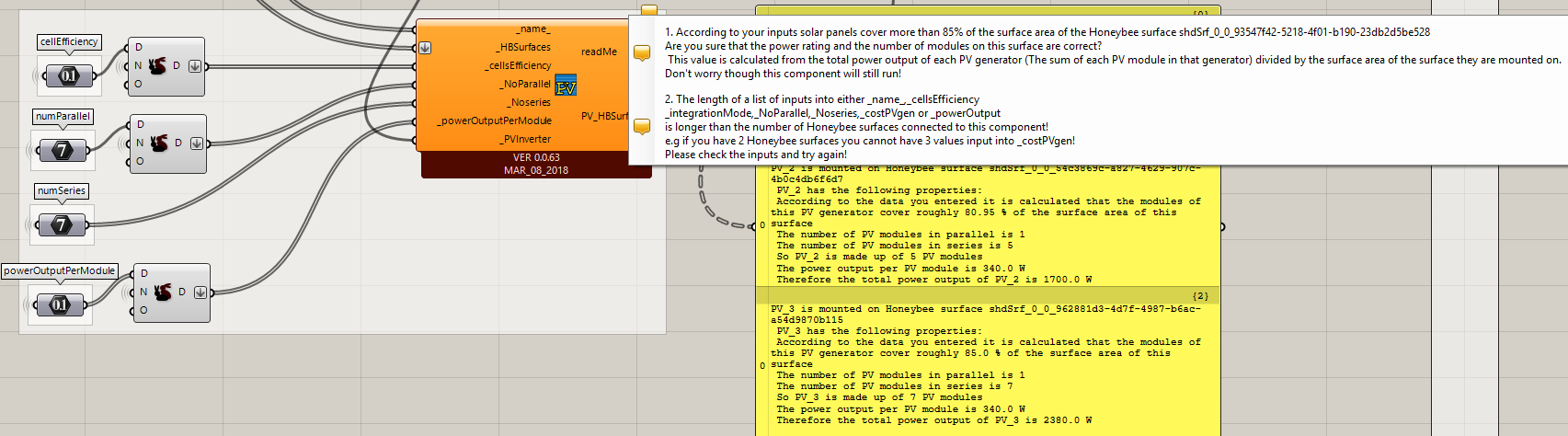 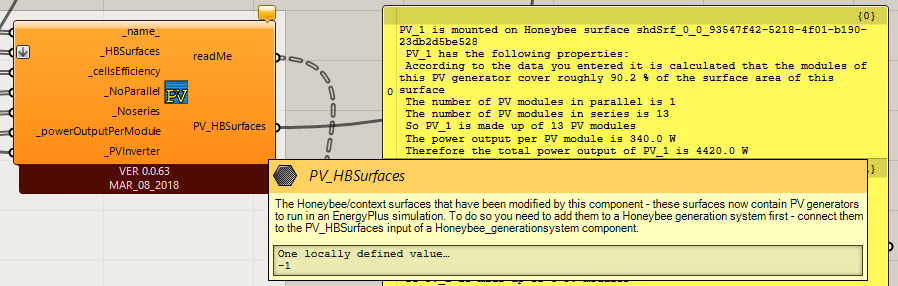 Scenario 6 (S6) : test_PVgen_s6.ghThe components used and the versions are the same as Scenario 5. But line 443 and 458 of the code in PVgen component for the error return of “-1” were suppressed so that PV_HBSurfaces can output surfaces. 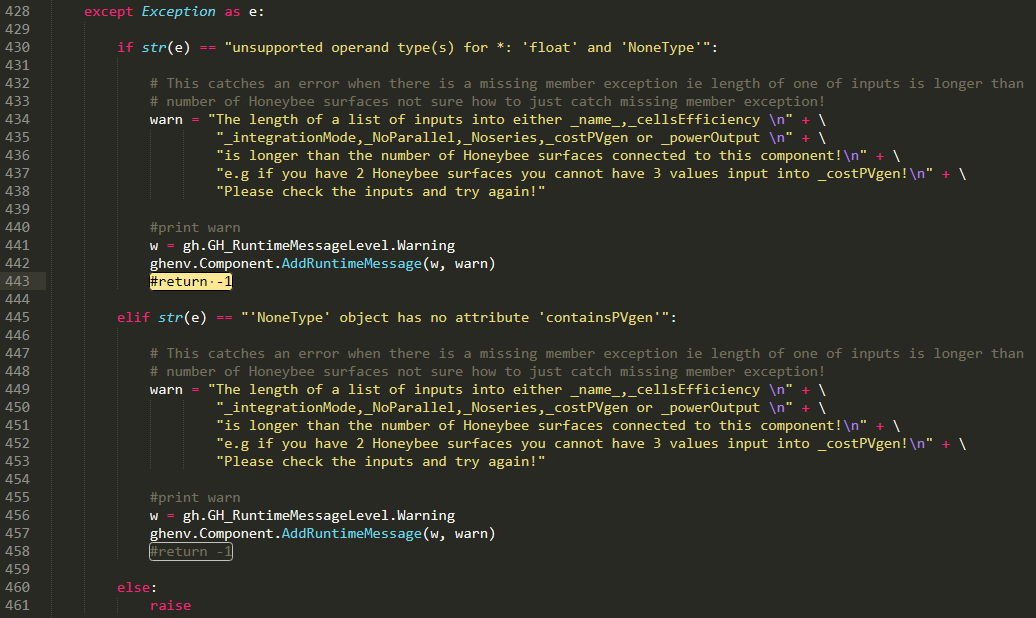 Error:Although the three PV surfaces can be output from “PV_HBSurfaces” now, the following warning remains:The length of a list of inputs into either _name_, _cellsEfficiency, _integrationMode, _NoParallel,_Noseries, _costPVgen or _powerOutput is longer than the number of Honeybee surfaces connected to this component! e.g if you have 2 Honeybee surfaces you cannot have 3 values input into _costPVgen! Please check the inputs and try again!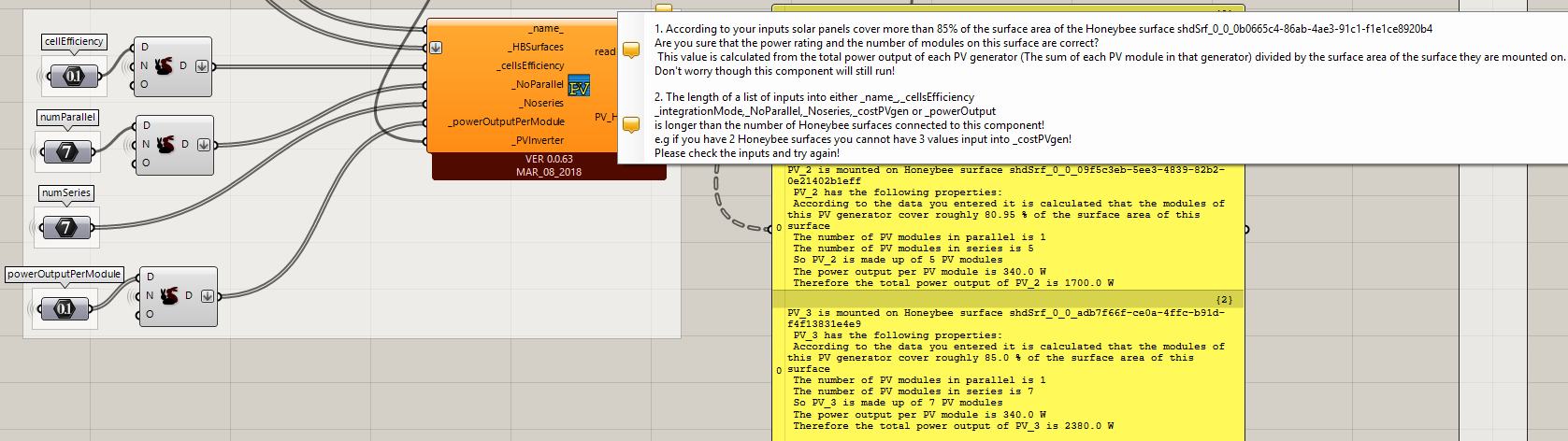 The code revision above doesn’t work with the old and new versions of runEnergySimulation components, and the following error is reported:Solution exception:'PV_gen' object has no attribute 'surfacename'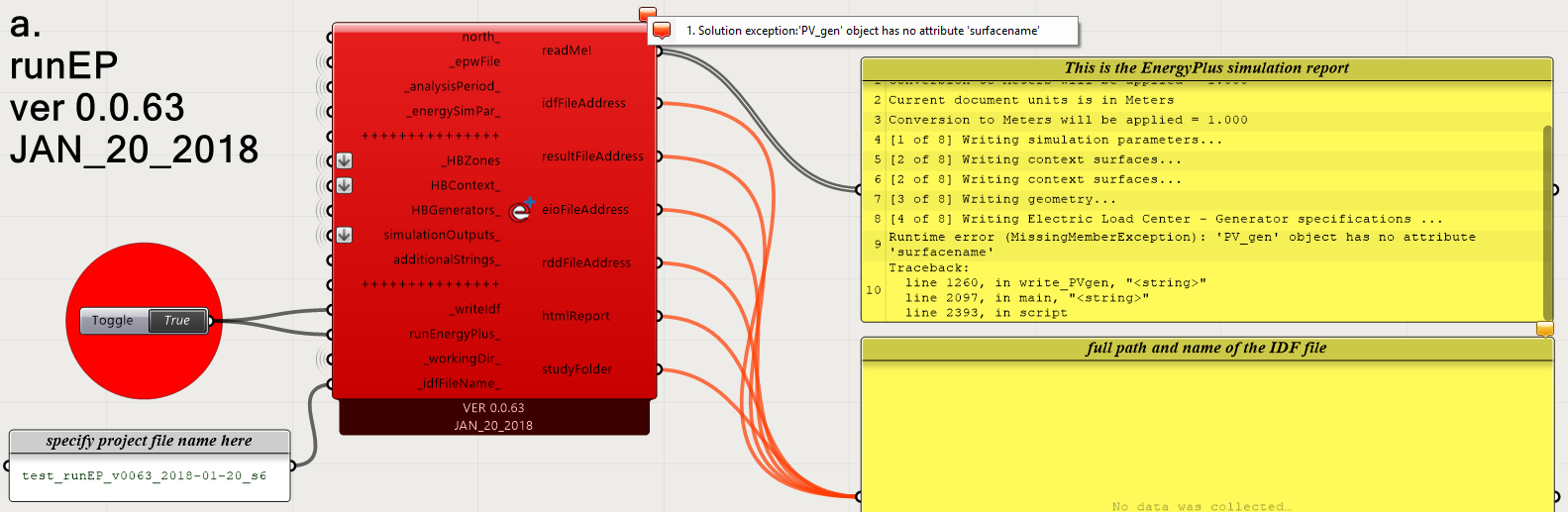 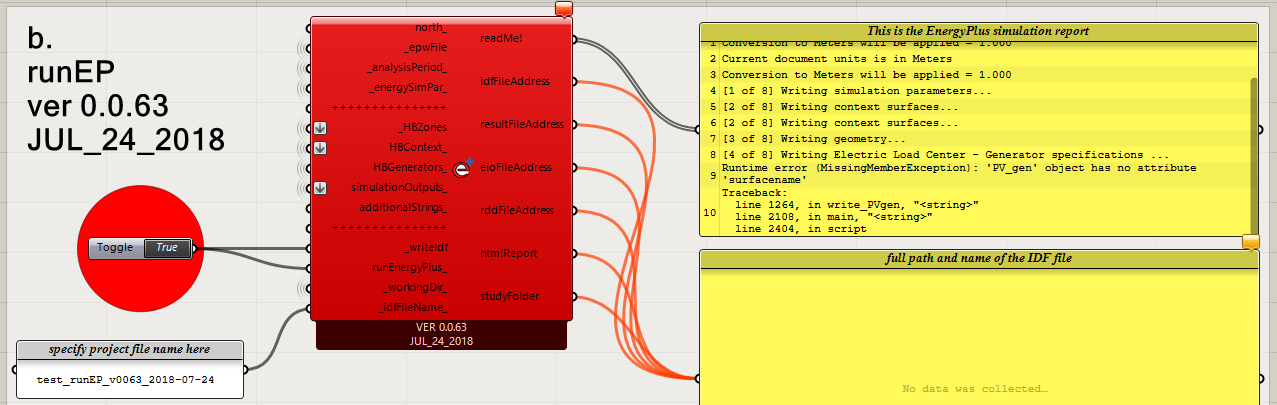 Scenario 7 (S7) : test_PVgen_s7.ghSimulation was run by the exportToOpenStudio componentSimulation works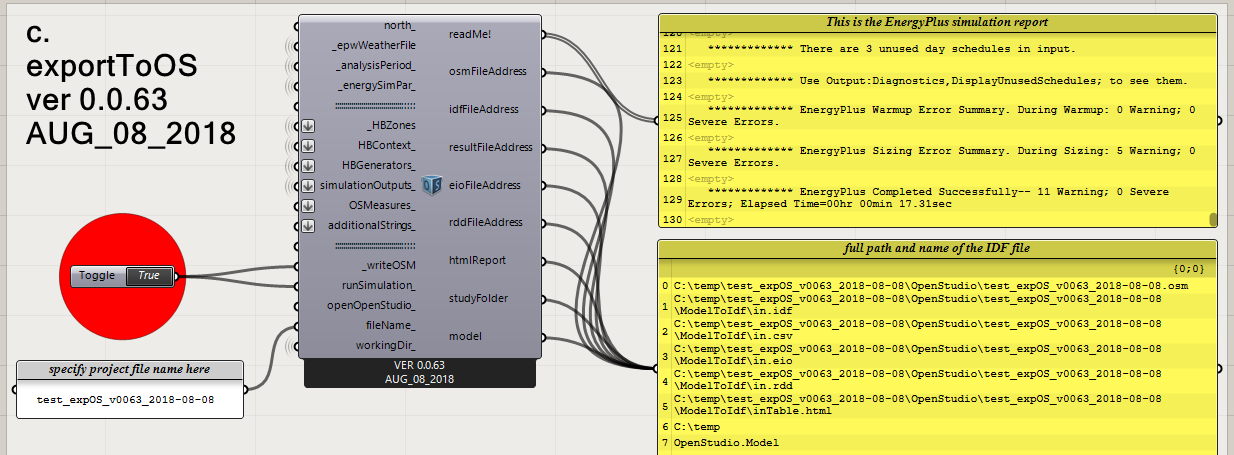 However, the PV electricity generation related output is not the same as the one generated using old versions of LB, HB, PVgen, generationSystem  and runEnergySimulation components.Result of Scenario 7 (in GJ)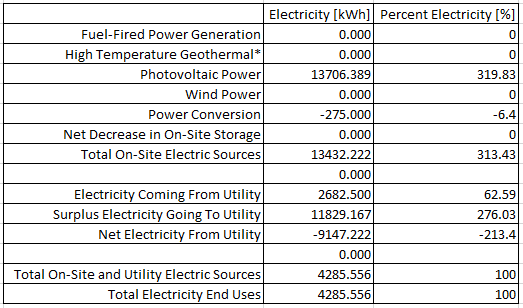 Result of Scenario 7 (in kWh)	                                                                  Result of S1 (in kWh)Four output variables were also missing which were generated correctly in Scenario 1. Output:Variable,*,Generator Produced DC Electric Power, hourly;Output:Variable,*,Generator Produced DC Electric Energy, hourly;Output:Variable,*,Generator PV Array Efficiency, hourly;Output:Variable,*,Generator PV Cell Temperature, hourly;Output:Variable,*,Facility Total Surplus Electric Energy, hourly;Output:Variable,*,Facility Total Purchased Electric Energy, hourly;Output:Variable,*,Facility Total Produced Electric Energy, hourly;Output:Variable,*,Facility Net Purchased Electric Energy, hourly;Output:Variable,*,Facility Total Building Electric Demand Power, hourly;Output:Variable,*,Facility Total Building Electric Demand Energy, hourly;Output:Variable,*,Facility Total HVAC Electric Demand Power, hourly;Output:Variable,*,Facility Total HVAC Electric Demand Energy, hourly;Output:Variable,*,Facility Total Electric Demand Power, hourly;Output:Variable,*,Facility Total Electric Demand Energy, hourly;Output:Meter, Electricity:Building, hourly;Output:Meter, ElectricityNet:Facility, hourly;Output:Meter, ElectricityPurchased:Facility, hourly;ComponentOld versionNew versionLadybugV0066, JUN-02-2018V0066 JUL-11-2018HoneybeeV0063, JAN-20-2018V0063 JUN-29-2018PVgenV0063, JAN-20-2018V0063, MAR-08-2018generationSystem  V0062, JUL-28-2017V0063, JAN-20-2018runEnergySimulation V0063, JAN-20-2018v0063, JUL-24-2018exportToOpenStudioV0063, AUG-08-2018EnergyPlusV8.8.0V8.8.0CompatibilityCompatibility Old OldNewNewCompatibilityCompatibilityLadybugV0066JUN-02-2018HoneybeeV0063JAN-20-2018LadybugV0066JUL-11-2018HoneybeeV0063JUN-29-2018OldPVgen V0063JAN-20-2018YesYesErrorThe length of a list of inputs is longer than the number of Honeybee surfaces connected to this component!ErrorThe length of a list of inputs is longer than the number of Honeybee surfaces connected to this component!OldgenerationSystem  V0062JUL-28-2017YesYesErrorThe length of a list of inputs is longer than the number of Honeybee surfaces connected to this component!ErrorThe length of a list of inputs is longer than the number of Honeybee surfaces connected to this component!OldrunEnergySimulation V0063JAN-20-2018YesYesErrorSolution exception:'PV_gen' object has no attribute 'surfacename'ErrorSolution exception:'PV_gen' object has no attribute 'surfacename'NewPVgen V0063MAR-08-2018ErrorSolution exception:__init__() takes exactly 12 arguments (8 given)ErrorSolution exception:__init__() takes exactly 12 arguments (8 given)ErrorThe length of a list of inputs is longer than the number of Honeybee surfaces connected to this component!ErrorThe length of a list of inputs is longer than the number of Honeybee surfaces connected to this component!NewgenerationSystem  V0063JAN-20-2018YesYesYesYesNewrunEnergySimulation v0063 JUL-24-2018No(got reminder to update HB)No(got reminder to update HB)ErrorSolution exception:'PV_gen' object has no attribute 'surfacename'ErrorSolution exception:'PV_gen' object has no attribute 'surfacename'exportToOpenStudioV0063AUG-08-2018No(got reminder to update HB)No(got reminder to update HB)YesYesCompatibilityCompatibility Old OldNewNewCompatibilityCompatibilityLadybugV0066JUN-02-2018HoneybeeV0063JAN-20-2018LadybugV0066JUL-11-2018HoneybeeV0063JUN-29-2018OldPVgen V0063JAN-20-2018YesYesErrorThe length of a list of inputs is longer than the number of Honeybee surfaces connected to this component!ErrorThe length of a list of inputs is longer than the number of Honeybee surfaces connected to this component!OldgenerationSystem  V0062JUL-28-2017YesYesErrorThe length of a list of inputs is longer than the number of Honeybee surfaces connected to this component!ErrorThe length of a list of inputs is longer than the number of Honeybee surfaces connected to this component!OldrunEnergySimulation V0063JAN-20-2018YesYesErrorSolution exception:'PV_gen' object has no attribute 'surfacename'ErrorSolution exception:'PV_gen' object has no attribute 'surfacename'NewPVgen V0063MAR-08-2018ErrorSolution exception:__init__() takes exactly 12 arguments (8 given)ErrorSolution exception:__init__() takes exactly 12 arguments (8 given)ErrorThe length of a list of inputs is longer than the number of Honeybee surfaces connected to this component!ErrorThe length of a list of inputs is longer than the number of Honeybee surfaces connected to this component!NewgenerationSystem  V0063JAN-20-2018YesYesYesYesNewrunEnergySimulation v0063 JUL-24-2018No(got reminder to update HB)No(got reminder to update HB)ErrorSolution exception:'PV_gen' object has no attribute 'surfacename'ErrorSolution exception:'PV_gen' object has no attribute 'surfacename'exportToOpenStudioV0063AUG-08-2018No(got reminder to update HB)No(got reminder to update HB)YesYesCompatibilityCompatibility Old OldNewNewCompatibilityCompatibilityLadybugV0066JUN-02-2018HoneybeeV0063JAN-20-2018LadybugV0066JUL-11-2018HoneybeeV0063JUN-29-2018OldPVgen V0063JAN-20-2018YesYesErrorThe length of a list of inputs is longer than the number of Honeybee surfaces connected to this component!ErrorThe length of a list of inputs is longer than the number of Honeybee surfaces connected to this component!OldgenerationSystem  V0062JUL-28-2017YesYesErrorThe length of a list of inputs is longer than the number of Honeybee surfaces connected to this component!ErrorThe length of a list of inputs is longer than the number of Honeybee surfaces connected to this component!OldrunEnergySimulation V0063JAN-20-2018YesYesErrorSolution exception:'PV_gen' object has no attribute 'surfacename'ErrorSolution exception:'PV_gen' object has no attribute 'surfacename'NewPVgen V0063MAR-08-2018ErrorSolution exception:__init__() takes exactly 12 arguments (8 given)ErrorSolution exception:__init__() takes exactly 12 arguments (8 given)ErrorThe length of a list of inputs is longer than the number of Honeybee surfaces connected to this component!ErrorThe length of a list of inputs is longer than the number of Honeybee surfaces connected to this component!NewgenerationSystem  V0063JAN-20-2018YesYesYesYesNewrunEnergySimulation v0063 JUL-24-2018No(got reminder to update HB)No(got reminder to update HB)ErrorSolution exception:'PV_gen' object has no attribute 'surfacename'ErrorSolution exception:'PV_gen' object has no attribute 'surfacename'exportToOpenStudioV0063AUG-08-2018No(got reminder to update HB)No(got reminder to update HB)YesYesCompatibilityCompatibility Old OldNewNewCompatibilityCompatibilityLadybugV0066JUN-02-2018HoneybeeV0063JAN-20-2018LadybugV0066JUL-11-2018HoneybeeV0063JUN-29-2018OldPVgen V0063JAN-20-2018YesYesErrorThe length of a list of inputs is longer than the number of Honeybee surfaces connected to this component!ErrorThe length of a list of inputs is longer than the number of Honeybee surfaces connected to this component!OldgenerationSystem  V0062JUL-28-2017YesYesErrorThe length of a list of inputs is longer than the number of Honeybee surfaces connected to this component!ErrorThe length of a list of inputs is longer than the number of Honeybee surfaces connected to this component!OldrunEnergySimulation V0063JAN-20-2018YesYesErrorSolution exception:'PV_gen' object has no attribute 'surfacename'ErrorSolution exception:'PV_gen' object has no attribute 'surfacename'NewPVgen V0063MAR-08-2018ErrorSolution exception:__init__() takes exactly 12 arguments (8 given)ErrorSolution exception:__init__() takes exactly 12 arguments (8 given)ErrorThe length of a list of inputs is longer than the number of Honeybee surfaces connected to this component!ErrorThe length of a list of inputs is longer than the number of Honeybee surfaces connected to this component!NewgenerationSystem  V0063JAN-20-2018YesYesYesYesNewrunEnergySimulation v0063 JUL-24-2018No(got reminder to update HB)No(got reminder to update HB)ErrorSolution exception:'PV_gen' object has no attribute 'surfacename'ErrorSolution exception:'PV_gen' object has no attribute 'surfacename'exportToOpenStudioV0063AUG-08-2018No(got reminder to update HB)No(got reminder to update HB)YesYesElectricity [kWh]Natural Gas [kWh]Additional Fuel [kWh]District Cooling [kWh]District Heating [kWh]Water [m3]Heating0.000.000.000.0017949.890.00Cooling0.000.000.007014.220.000.00Interior Lighting2588.200.000.000.000.000.00Exterior Lighting0.000.000.000.000.000.00Interior Equipment1697.320.000.000.000.000.00… … … … … … … Total End Uses4285.520.000.007014.2217949.890.00Electricity [kWh]Percent Electricity [%]Fuel-Fired Power Generation0.0000.00High Temperature Geothermal*0.0000.00Photovoltaic Power10531.273245.74Wind Power0.0000.00Power Conversion-210.63-4.9Net Decrease in On-Site Storage0.0000.00Total On-Site Electric Sources10320.647240.83Electricity Coming From Utility2735.30363.83Surplus Electricity Going To Utility8770.434204.65Net Electricity From Utility-6035.13-140.8Total On-Site and Utility Electric Sources4285.517100.00Total Electricity End Uses4285.517100.00CompatibilityCompatibility Old OldNewNewCompatibilityCompatibilityLadybugV0066JUN-02-2018HoneybeeV0063JAN-20-2018LadybugV0066JUL-11-2018HoneybeeV0063JUN-29-2018OldPVgen V0063JAN-20-2018YesYesErrorThe length of a list of inputs is longer than the number of Honeybee surfaces connected to this component!ErrorThe length of a list of inputs is longer than the number of Honeybee surfaces connected to this component!OldgenerationSystem  V0062JUL-28-2017YesYesErrorThe length of a list of inputs is longer than the number of Honeybee surfaces connected to this component!ErrorThe length of a list of inputs is longer than the number of Honeybee surfaces connected to this component!OldrunEnergySimulation V0063JAN-20-2018YesYesErrorSolution exception:'PV_gen' object has no attribute 'surfacename'ErrorSolution exception:'PV_gen' object has no attribute 'surfacename'NewPVgen V0063MAR-08-2018ErrorSolution exception:__init__() takes exactly 12 arguments (8 given)ErrorSolution exception:__init__() takes exactly 12 arguments (8 given)ErrorThe length of a list of inputs is longer than the number of Honeybee surfaces connected to this component!ErrorThe length of a list of inputs is longer than the number of Honeybee surfaces connected to this component!NewgenerationSystem  V0063JAN-20-2018YesYesYesYesNewrunEnergySimulation v0063 JUL-24-2018No(got reminder to update HB)No(got reminder to update HB)ErrorSolution exception:'PV_gen' object has no attribute 'surfacename'ErrorSolution exception:'PV_gen' object has no attribute 'surfacename'exportToOpenStudioV0063AUG-08-2018No(got reminder to update HB)No(got reminder to update HB)YesYesCompatibilityCompatibility Old OldNewNewCompatibilityCompatibilityLadybugV0066JUN-02-2018HoneybeeV0063JAN-20-2018LadybugV0066JUL-11-2018HoneybeeV0063JUN-29-2018OldPVgen V0063JAN-20-2018YesYesErrorThe length of a list of inputs is longer than the number of Honeybee surfaces connected to this component!ErrorThe length of a list of inputs is longer than the number of Honeybee surfaces connected to this component!OldgenerationSystem  V0062JUL-28-2017YesYesErrorThe length of a list of inputs is longer than the number of Honeybee surfaces connected to this component!ErrorThe length of a list of inputs is longer than the number of Honeybee surfaces connected to this component!OldrunEnergySimulation V0063JAN-20-2018YesYesErrorSolution exception:'PV_gen' object has no attribute 'surfacename'ErrorSolution exception:'PV_gen' object has no attribute 'surfacename'NewPVgen V0063MAR-08-2018ErrorSolution exception:__init__() takes exactly 12 arguments (8 given)ErrorSolution exception:__init__() takes exactly 12 arguments (8 given)ErrorThe length of a list of inputs is longer than the number of Honeybee surfaces connected to this component!ErrorThe length of a list of inputs is longer than the number of Honeybee surfaces connected to this component!NewgenerationSystem  V0063JAN-20-2018YesYesYesYesNewrunEnergySimulation v0063 JUL-24-2018No(got reminder to update HB)No(got reminder to update HB)ErrorSolution exception:'PV_gen' object has no attribute 'surfacename'ErrorSolution exception:'PV_gen' object has no attribute 'surfacename'exportToOpenStudioV0063AUG-08-2018No(got reminder to update HB)No(got reminder to update HB)YesYesCompatibilityCompatibility Old OldNewNewCompatibilityCompatibilityLadybugV0066JUN-02-2018HoneybeeV0063JAN-20-2018LadybugV0066JUL-11-2018HoneybeeV0063JUN-29-2018OldPVgen V0063JAN-20-2018YesYesErrorThe length of a list of inputs is longer than the number of Honeybee surfaces connected to this component!ErrorThe length of a list of inputs is longer than the number of Honeybee surfaces connected to this component!OldgenerationSystem  V0062JUL-28-2017YesYesErrorThe length of a list of inputs is longer than the number of Honeybee surfaces connected to this component!ErrorThe length of a list of inputs is longer than the number of Honeybee surfaces connected to this component!OldrunEnergySimulation V0063JAN-20-2018YesYesErrorSolution exception:'PV_gen' object has no attribute 'surfacename'ErrorSolution exception:'PV_gen' object has no attribute 'surfacename'NewPVgen V0063MAR-08-2018ErrorSolution exception:__init__() takes exactly 12 arguments (8 given)ErrorSolution exception:__init__() takes exactly 12 arguments (8 given)ErrorThe length of a list of inputs is longer than the number of Honeybee surfaces connected to this component!ErrorThe length of a list of inputs is longer than the number of Honeybee surfaces connected to this component!NewgenerationSystem  V0063JAN-20-2018YesYesYesYesNewrunEnergySimulation v0063 JUL-24-2018No(got reminder to update HB)No(got reminder to update HB)ErrorSolution exception:'PV_gen' object has no attribute 'surfacename'ErrorSolution exception:'PV_gen' object has no attribute 'surfacename'exportToOpenStudioV0063AUG-08-2018No(got reminder to update HB)No(got reminder to update HB)YesYesCompatibilityCompatibility Old OldNewNewCompatibilityCompatibilityLadybugV0066JUN-02-2018HoneybeeV0063JAN-20-2018LadybugV0066JUL-11-2018HoneybeeV0063JUN-29-2018OldPVgen V0063JAN-20-2018YesYesErrorThe length of a list of inputs is longer than the number of Honeybee surfaces connected to this component!ErrorThe length of a list of inputs is longer than the number of Honeybee surfaces connected to this component!OldgenerationSystem  V0062JUL-28-2017YesYesErrorThe length of a list of inputs is longer than the number of Honeybee surfaces connected to this component!ErrorThe length of a list of inputs is longer than the number of Honeybee surfaces connected to this component!OldrunEnergySimulation V0063JAN-20-2018YesYesNewPVgen V0063MAR-08-2018ErrorSolution exception:__init__() takes exactly 12 arguments (8 given)ErrorSolution exception:__init__() takes exactly 12 arguments (8 given)ErrorThe length of a list of inputs is longer than the number of Honeybee surfaces connected to this component!PV_HBSurfaces output is “-1”ErrorThe length of a list of inputs is longer than the number of Honeybee surfaces connected to this component!PV_HBSurfaces output is “-1”NewgenerationSystem  V0063JAN-20-2018YesYesNewrunEnergySimulation v0063 JUL-24-2018No(got reminder to update HB)No(got reminder to update HB)exportToOpenStudioV0063AUG-08-2018No(got reminder to update HB)No(got reminder to update HB)CompatibilityCompatibility Old OldNewNewCompatibilityCompatibilityLadybugV0066JUN-02-2018HoneybeeV0063JAN-20-2018LadybugV0066JUL-11-2018HoneybeeV0063JUN-29-2018OldPVgen V0063JAN-20-2018YesYesErrorThe length of a list of inputs is longer than the number of Honeybee surfaces connected to this component!ErrorThe length of a list of inputs is longer than the number of Honeybee surfaces connected to this component!OldgenerationSystem  V0062JUL-28-2017YesYesErrorThe length of a list of inputs is longer than the number of Honeybee surfaces connected to this component!ErrorThe length of a list of inputs is longer than the number of Honeybee surfaces connected to this component!OldrunEnergySimulation V0063JAN-20-2018YesYesNewPVgen V0063MAR-08-2018ErrorSolution exception:__init__() takes exactly 12 arguments (8 given)ErrorSolution exception:__init__() takes exactly 12 arguments (8 given)ErrorThe length of a list of inputs is longer than the number of Honeybee surfaces connected to this component!PV_HBSurfaces output is “-1”ErrorThe length of a list of inputs is longer than the number of Honeybee surfaces connected to this component!PV_HBSurfaces output is “-1”NewgenerationSystem  V0063JAN-20-2018YesYesNewrunEnergySimulation v0063 JUL-24-2018No(got reminder to update HB)No(got reminder to update HB)exportToOpenStudioV0063AUG-08-2018No(got reminder to update HB)No(got reminder to update HB)CompatibilityCompatibility Old OldNewNewCompatibilityCompatibilityLadybugV0066JUN-02-2018HoneybeeV0063JAN-20-2018LadybugV0066JUL-11-2018HoneybeeV0063JUN-29-2018OldPVgen V0063JAN-20-2018YesYesErrorThe length of a list of inputs is longer than the number of Honeybee surfaces connected to this component!ErrorThe length of a list of inputs is longer than the number of Honeybee surfaces connected to this component!OldgenerationSystem  V0062JUL-28-2017YesYesErrorThe length of a list of inputs is longer than the number of Honeybee surfaces connected to this component!ErrorThe length of a list of inputs is longer than the number of Honeybee surfaces connected to this component!OldrunEnergySimulation V0063JAN-20-2018YesYesErrorSolution exception:'PV_gen' object has no attribute 'surfacename'ErrorSolution exception:'PV_gen' object has no attribute 'surfacename'NewPVgen V0063MAR-08-2018ErrorSolution exception:__init__() takes exactly 12 arguments (8 given)ErrorSolution exception:__init__() takes exactly 12 arguments (8 given)ErrorThe length of a list of inputs is longer than the number of Honeybee surfaces connected to this component!ErrorThe length of a list of inputs is longer than the number of Honeybee surfaces connected to this component!NewgenerationSystem  V0063JAN-20-2018YesYesYesYesNewrunEnergySimulation v0063 JUL-24-2018No(got reminder to update HB)No(got reminder to update HB)ErrorSolution exception:'PV_gen' object has no attribute 'surfacename'ErrorSolution exception:'PV_gen' object has no attribute 'surfacename'exportToOpenStudioV0063AUG-08-2018No(got reminder to update HB)No(got reminder to update HB)YesYesElectricity load and generation related output variables requestedElectricity load and generation related output variables requestedElectricity load and generation related output variables requestedScenarioScenarioScenarioScenarioScenarioScenarioScenarioElectricity load and generation related output variables requestedElectricity load and generation related output variables requestedElectricity load and generation related output variables requested12345671Electric Load Center Produced Electric EnergyElectric Load Center Produced Electric EnergyElectric Load Center Produced Electric EnergyX2Electricity:BuildingElectricity:BuildingElectricity:BuildingX3ElectricityNet:FacilityElectricityNet:FacilityElectricityNet:FacilityX4ElectricityPurchased:FacilityElectricityPurchased:FacilityElectricityPurchased:FacilityX5Facility Net Purchased Electric EnergyFacility Net Purchased Electric EnergyFacility Net Purchased Electric Energy6Facility Total Building Electric Demand PowerFacility Total Building Electric Demand PowerFacility Total Building Electric Demand Power7Facility Total Electric Demand PowerFacility Total Electric Demand PowerFacility Total Electric Demand Power8Facility Total HVAC Electric Demand PowerFacility Total HVAC Electric Demand PowerFacility Total HVAC Electric Demand Power9Facility Total Produced Electric EnergyFacility Total Produced Electric EnergyFacility Total Produced Electric Energy10Facility Total Purchased Electric EnergyFacility Total Purchased Electric EnergyFacility Total Purchased Electric Energy11Facility Total Surplus Electric EnergyFacility Total Surplus Electric EnergyFacility Total Surplus Electric Energy12Generator PV Array EfficiencyGenerator PV Array EfficiencyGenerator PV Array Efficiency13Generator PV Cell TemperatureGenerator PV Cell TemperatureGenerator PV Cell TemperatureXXX14Generator Produced DC Electric EnergyGenerator Produced DC Electric EnergyGenerator Produced DC Electric Energy15Generator Produced DC Electric PowerGenerator Produced DC Electric PowerGenerator Produced DC Electric PowerGenerated Not generatedX : missing